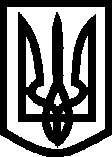 УКРАЇНАВИКОНАВЧИЙ КОМІТЕТМЕЛІТОПОЛЬСЬКОЇ  МІСЬКОЇ  РАДИЗапорізької областіР І Ш Е Н Н Я24.12.2020                                                               			 № 250               Про затвердження адреси розташування територіального підрозділу Центру надання адміністративних послуг м. Мелітополя у місті Мелітополі      Керуючись Законом України «Про місцеве самоврядування в Україні», відповідно до Закону України «Про адміністративні послуги», рішення 1 сесії Мелітопольської міської ради Запорізької області VIІІ скликання від 17.12.2020 № 11 «Про створення територіального підрозділу у місті Мелітополі  та затвердження нової редакції Регламенту Центру надання адміністративних послуг м. Мелітополя та втрату чинності рішення 52 сесії Мелітопольської міської ради Запорізької області VII скликання від 18.11.2019 № 9/3 «Про затвердження нової редакції Регламенту Центру надання адміністративних послуг м. Мелітополя», виконавчий комітет Мелітопольської міської ради Запорізької областіВИРІШИВ:1. Затвердити розташування територіального підрозділу Центру надання адміністративних послуг м. Мелітополя у місті Мелітополі за адресою: вул. Гризодубової, буд. 44, м. Мелітополь, Запорізька область, 72313.            2. Інформаційному відділу департаменту протокольної служби міського голови виконавчого комітету Мелітопольської міської ради Запорізької області оприлюднити на сайті Мелітопольської міської ради  адреси розташування територіального підрозділу та віддаленого робочого місця адміністратора Центру надання адміністративних послуг                                м. Мелітополя.2        3. Контроль за виконанням цього рішення покласти на першого заступника міського голови з питань діяльності виконавчих органів ради Рудакову І.Мелітопольський міський голова                                                Іван ФЕДОРОВ